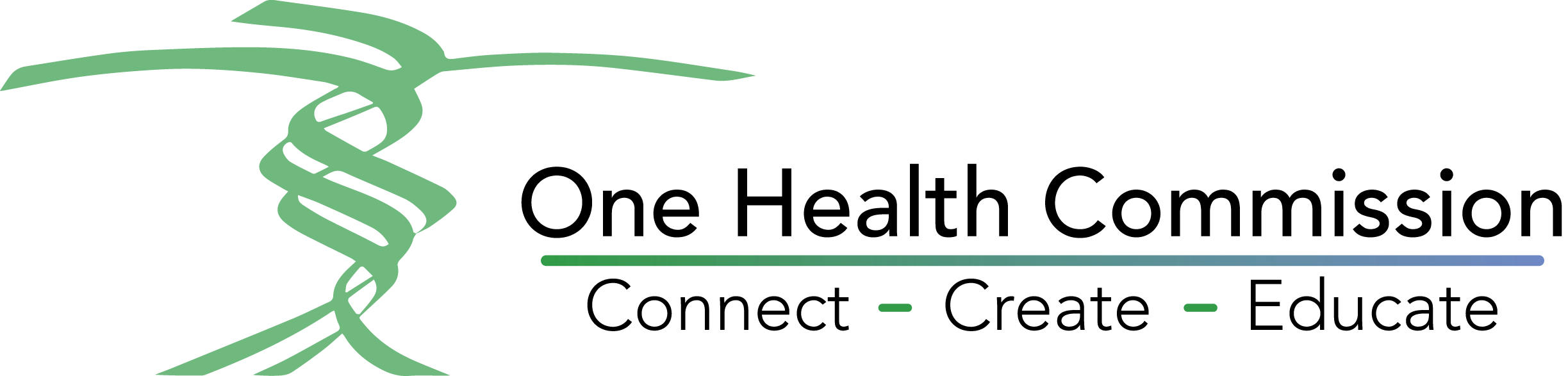 Mail form and payment to: One Health Commission, P.O. Box 972, Apex, North Carolina, 27502Or Mail this registration form then Donate online at https://goo.gl/EWp7YkQuestions? Call 984-500-8093 or email cstroud@onehealthcommission.orgOrganization Name                                                                                                                                              Date:                                                                                                                                             Date:Mailing addressStreetStreetCity/State/Zip/CountryCity/State/Zip/CountryPrimary ContactName/TitleName/TitleEmail addressEmail addressPrimary Contact Mailing Address Street                                                                                   City/State/Zip/Country (If different)Street                                                                                   City/State/Zip/Country (If different)Telephone                                                       MobileTelephone                                                       MobileProfession/Discipline(Check all that apply)__ Animal Science __ Architecture/Design __ Biological Engineering __ Business/Commerce__ Chemistry __ Communications/Media __ Ecology/Wildlife __ Environmental Science__ Engineering __ Genetics __ Human Medical Science __ Human Science __ Nutrition/Wellness__ Informatics __ Physics__ Plant Science __ Public Health __ Social Science __ Transportation__ Veterinary Medical Science __ Other (Specify)______________________________________________ Animal Science __ Architecture/Design __ Biological Engineering __ Business/Commerce__ Chemistry __ Communications/Media __ Ecology/Wildlife __ Environmental Science__ Engineering __ Genetics __ Human Medical Science __ Human Science __ Nutrition/Wellness__ Informatics __ Physics__ Plant Science __ Public Health __ Social Science __ Transportation__ Veterinary Medical Science __ Other (Specify)____________________________________________Sponsorship Level for Year ___2022__________ Vanguard/$10,000 +   ____ Leader/$5,000     ____ Promoter/$2,500     _____ Supporter/$1,000   ____ Other Amount ___________ OHC Activity/Webpage(s) on which to display your logo as a sponsor.  _______________________________________________________________________________________ Vanguard/$10,000 +   ____ Leader/$5,000     ____ Promoter/$2,500     _____ Supporter/$1,000   ____ Other Amount ___________ OHC Activity/Webpage(s) on which to display your logo as a sponsor.  ___________________________________________________________________________________Payment Information__ Check enclosed (Please make payable to “One Health Commission”)__ Institutional Purchase Order Needed (Please include instructions for where to send Invoice) __ Donating via PayPal on Date: ___________________________________ (PayPal fees will be deducted)__ Check enclosed (Please make payable to “One Health Commission”)__ Institutional Purchase Order Needed (Please include instructions for where to send Invoice) __ Donating via PayPal on Date: ___________________________________ (PayPal fees will be deducted)Areas of Expertise for Working Groups(Check all that apply)__Antimicrobial Resistance__Chronic Diseases (i.e. cancer, obesity, etc)__Communications and Outreach__Disaster Preparedness and Response__Ecosystem Health (wildlife, environment)__Environmental Agents (Detection/Response)__Food Safety and Security__Human-Animal Bond__Infectious Diseases (surveillance, prevention, response)__Interdisciplinary Education and Training__Interdisciplinary Research (basic and translational)__ Plants__Public Policy and Regulation__Water Safety and Security (Diseases and Supply)__Other (Specify)_____________________________Additional ContactWill receive newsletter and other notices- please encourage others to add themselves to listserv https://tinyurl.com/OHC-OH-CommListservName/Title _______________________________________________________________________________Email ____________________________________________Telephone_______________________________Address _____________________________________________________________________________________________________________________________________________________________Name/Title _______________________________________________________________________________Email ____________________________________________Telephone_______________________________Address _____________________________________________________________________________________________________________________________________________________________Additional ContactName/Title _______________________________________________________________________________Email ______________________________________Telephone______________________________________Address ___________________________________________________________________________________________________________________________________________________________________________Name/Title _______________________________________________________________________________Email ______________________________________Telephone______________________________________Address ___________________________________________________________________________________________________________________________________________________________________________